“This is the site for learning about democracy.”—Zoe Weil, author of Most Good, Least Harm, president of the Institute for Humane Education.“... a huge contribution to the democracy cause.”—John M. Richardson Jr., former Chairman of the National Endowment for Democracy.“Congratulations on a brilliant piece of work.”—Robert Fuller, former President of Oberlin College author of Somebodies and Nobodies and All Rise.The primer, games and pictures let youRead, Touch and See HowThe best voting rules are fast, easy and fair.
 They help groups from classrooms to countries.
The results are well centered and widely popular. They strengthen the votes supporting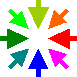 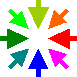 one chairperson or policy and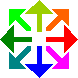 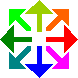 	fair-shares of seats or $pending. to Use and Enjoy Share this illustrated booklet with friends. 
Grow support in your school, club or town.
Enjoy better politics, relations and policies.
pages 34, 35, and 61.     ACCURATE  DEMOCRACY   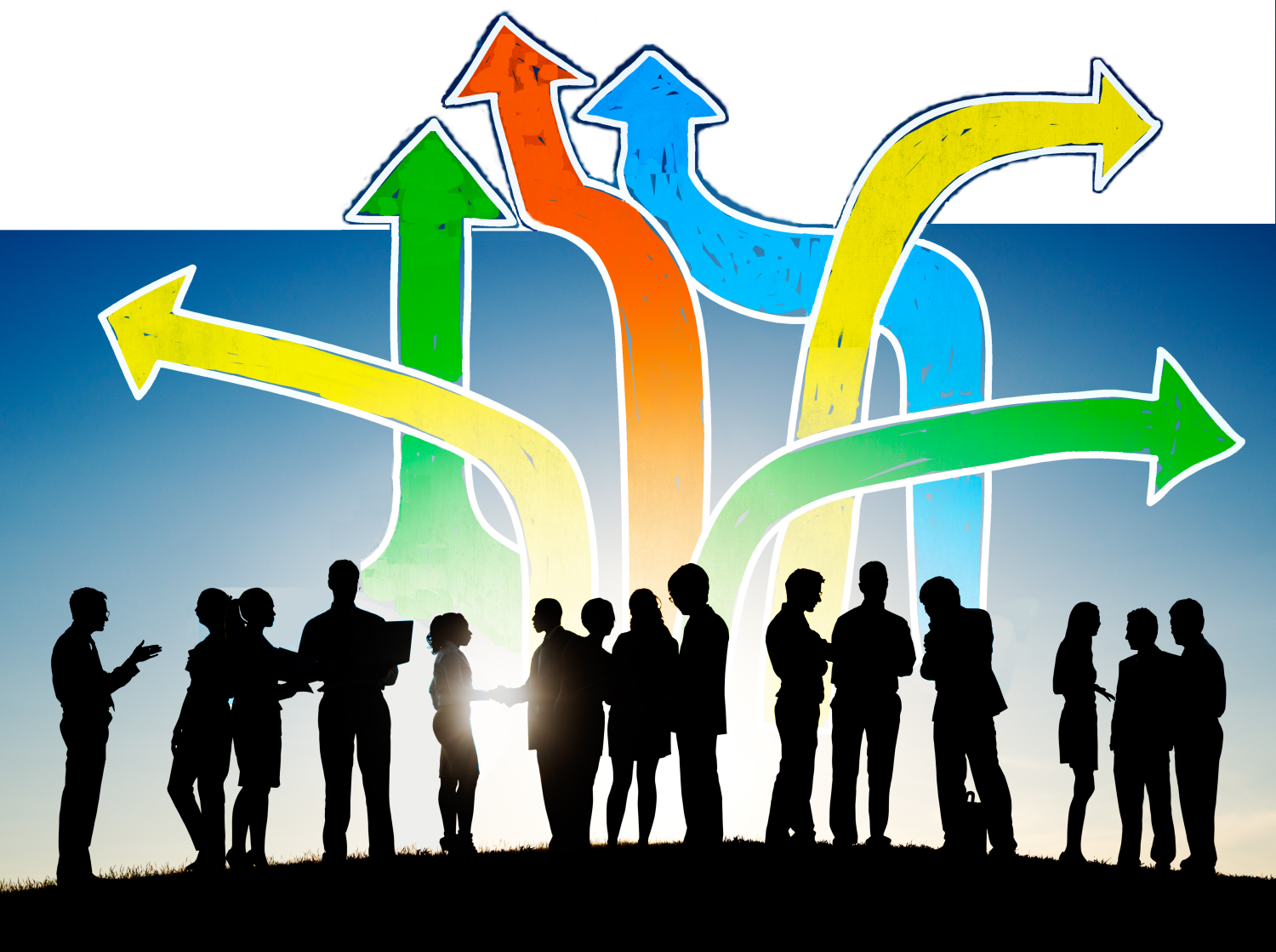 AccurateDemocracy4  Decision Tools 
with Pictures & Games——“This is the site for learning about democracy.”—Zoe Weil, author of Most Good, Least Harm, president of the Institute for Humane Education.“... a huge contribution to the democracy cause.”—John M. Richardson Jr., former Chairman of the National Endowment for Democracy.“Congratulations on a brilliant piece of work.”—Robert Fuller, former President of Oberlin College author of Somebodies and Nobodies and All Rise.The primer, games and pictures let youRead, Touch and See HowThe best voting rules are fast, easy and fair.
 They help groups from classrooms to countries.
The results are well centered and widely popular. They strengthen the votes supporting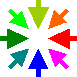 one chairperson or policy and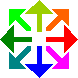 	fair-shares of seats or $pending. to Use and Enjoy Share this illustrated booklet with friends. 
Grow support in your school, club or town.
Enjoy better politics, relations and policies.
pages 34, 35, and 61.     ACCURATE  DEMOCRACY   AccurateDemocracy4  Decision Tools 
with Pictures & Games“This is the site for learning about democracy.”—Zoe Weil, author of Most Good, Least Harm, president of the Institute for Humane Education.“... a huge contribution to the democracy cause.”—John M. Richardson Jr., former Chairman of the National Endowment for Democracy.“Congratulations on a brilliant piece of work.”— Robert Fuller, former President of Oberlin College, author of Somebodies and Nobodies and All Rise.The primer, games and pictures let you 
Read, Touch and See HowThe best voting rules are fast, easy and fair.     They help groups from classrooms to countries.     The results are well centered and widely popular. They strengthen the votes supporting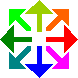 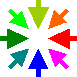 one chairperson or policy and	fair-shares of seats or $pending. to Use and Enjoy Share this illustrated booklet with friends. 
Build support in your school, club or town.
Enjoy better politics, relations, and policies.
See pages 34, 35, and 61.||AccurateDemocracyPass It Along   4  Great Tools           
with Games, Graphics and Song        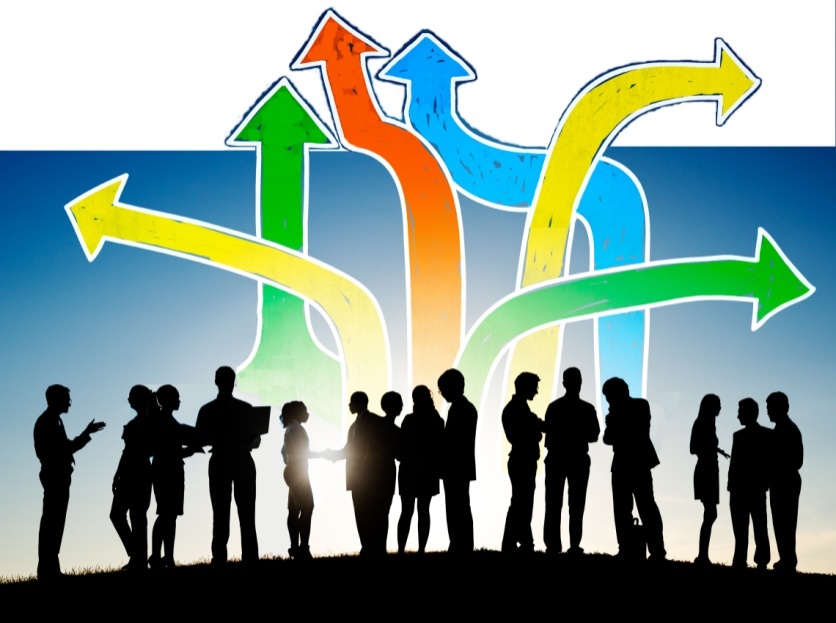 AccurateDemocracy.com/AcDem.pdfThese 8 pages are from a booklet summary of a website.not hurt your fav    Heal splits    relatively low costSummary & Index of BenefitsRanked Choice Voting has proven to	  Pages1,2,3,4. Make voting easy, more often effective.	14, 57	  Give you power to rank a backup choice; so ∴ 	33, 46
  Reduce your risk of wasting your vote; so ∴	12, 16
  Vote worry free for your true first choice. ∵ 	14 
  Boost mandates as more voters count. 	11-17, 571, 2. Reduce attack ads that scare, anger and polarize.	14  Weaken gerrymanders and spoilers.	14, 16, 322.	Give fair shares of reps to the rival groups; so 	18
Diverse candidates have real chances to win; so 	20
Voters have real choices and effective votes; so 	17
Voter turnout is stronger. 	612.	Elect women two or three times more often; so 	20
Accurate majorities win, also due to more: choices, 	17
turnout, effective votes and equal votes per rep; so 	21
Policies match public opinion better.	21, 60Related Legislative Rules can 	4. Elect a central chair whose swing vote pulls	30-31, 56
reps from many factions to moderate policies.	8, 543. Give Fair Share Voting for projects, savings, etc.	24
Let voters see each rep’s FSV spending. 	273, 4. Reduce agenda effects and scams.	27, 30, 33, 36, 54  Streamline group decision making. 	27, 33, 3634	AccurateDemocracy.com/AcDem.pdfAccurate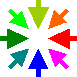 Democracy4 Decision Tools in Graphics & Games“This is the site for learning about democracy.”—Zoe Weil, author of Most Good, Least Harm, president of the Institute for Humane Education.“... a huge contribution to the democracy cause.”—John M. Richardson Jr., former Chairman of the National Endowment for Democracy.“Congratulations on a brilliant piece of work.”—Robert Fuller, former President of Oberlin College author of Somebodies and Nobodies and All Rise.The primer, games and pictures let youRead, Touch and See HowThe best voting rules are fast, easy and fair.
 They help groups from classrooms to countries.
The results are well centered and widely popular. They strengthen the votes supporting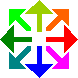 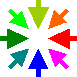 one chairperson or policy and	fair-shares of seats or $pending. to Use and Enjoy Share this illustrated booklet with friends. 
Grow support in your school, club or town.
Enjoy better politics, relations and policies.
pages 34, 35, and 61.     ACCURATE  DEMOCRACY   AccurateDemocracy4 Decision Tools in Graphics and Games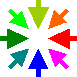 Accurate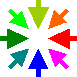 Democracy4 Decision Tools in Graphics & GamesAccurate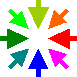 Democracy4 Decision Tools in Graphics & Games